AULA 19 REMOTA – 28/06 A 02/07.                 PROJETO APRENDIZAGEM DIVERTIDA TEMA: PARLENDA  A GALINHA DO VIZINHO OBJETIVO: APRENDIZAGEM MATEMÁTICAEXPLORAR DE FORMA COLETIVA O TEXTO:           2- MONTAR ATRAVÉS DE PINTURA, RECORTE E COLAGEM: 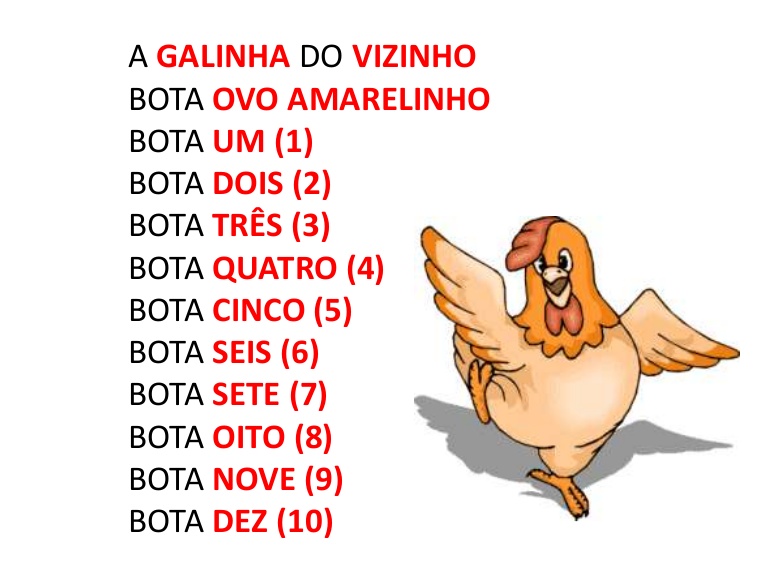 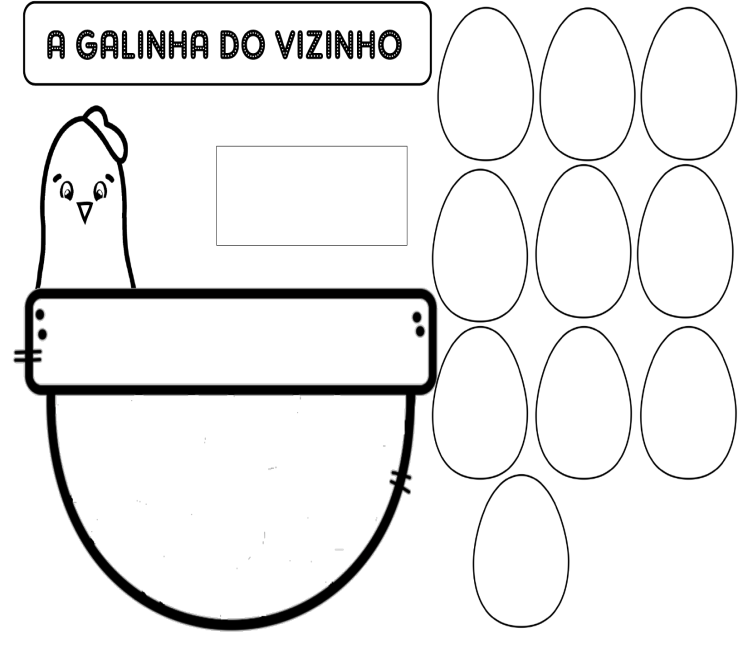 ENTENDER AS ETAPAS DA VIDA DAS AVES:         4- 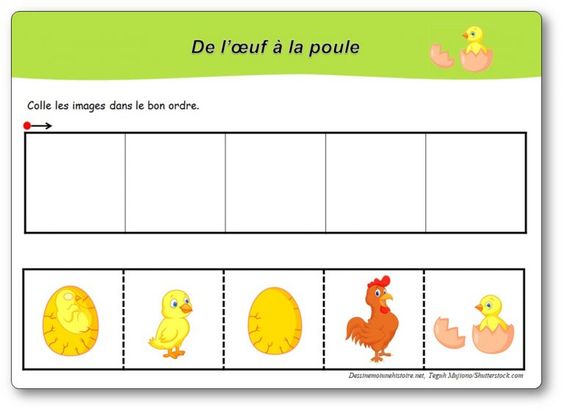 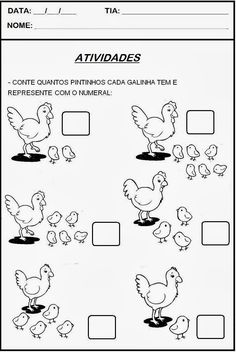                                                                                  6- 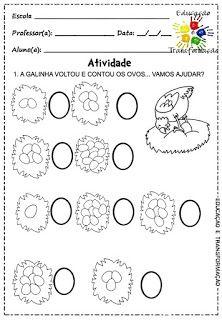 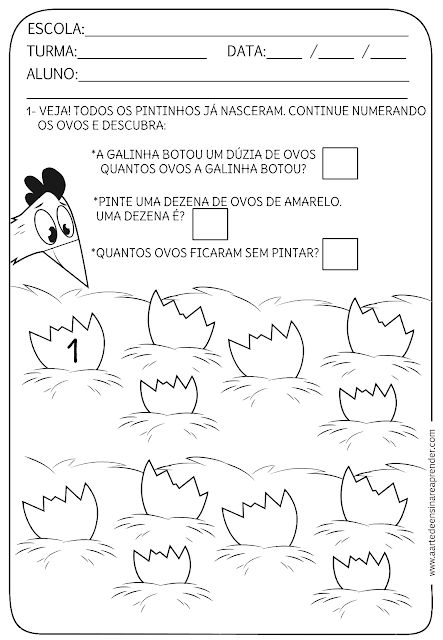 COMPLETAR A SEQUÊNCIA NUMÉRICA:                    8- RECORTAR E COLAR A QUANTIDADE CERTA DE PINTINHOS:               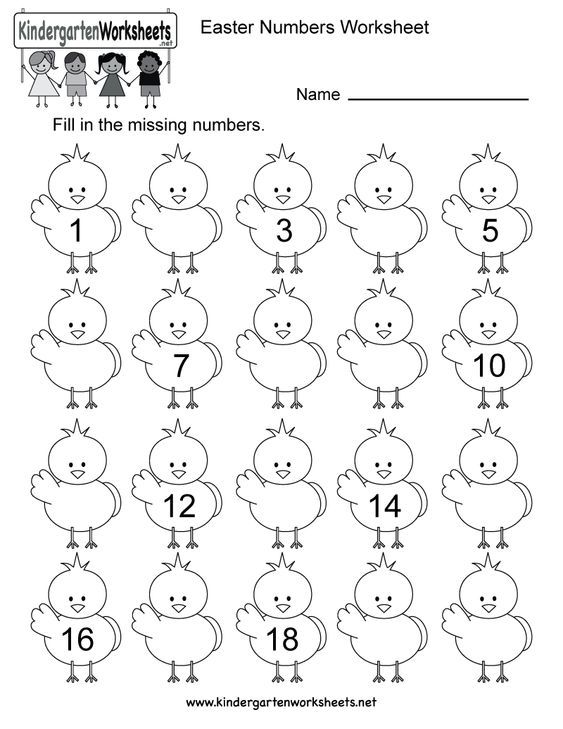 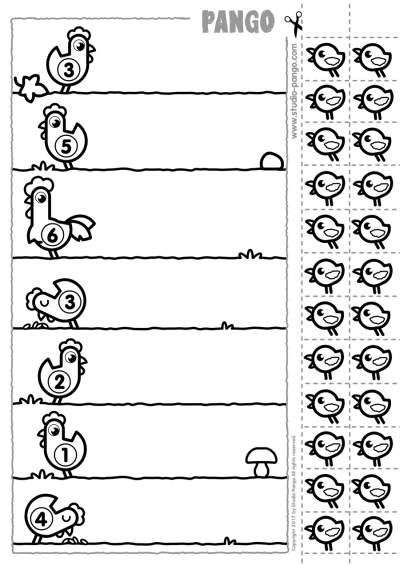 10 – CONFECCIONAR E EXPLORAR OS CONTEÚDOSMATEMÁTICOS:                                                                                       11- ADICIONAR: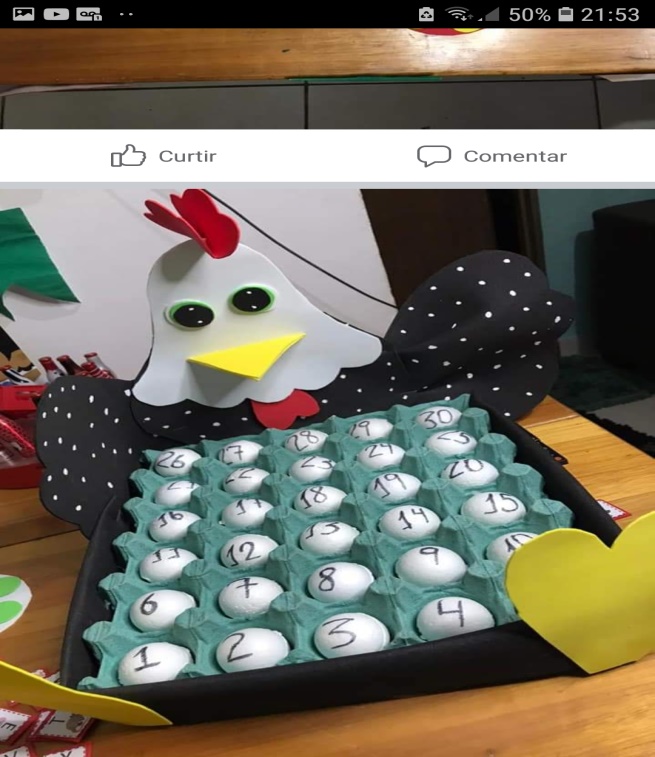 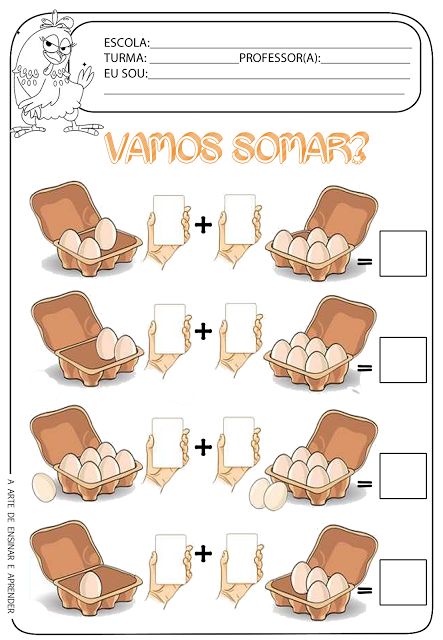 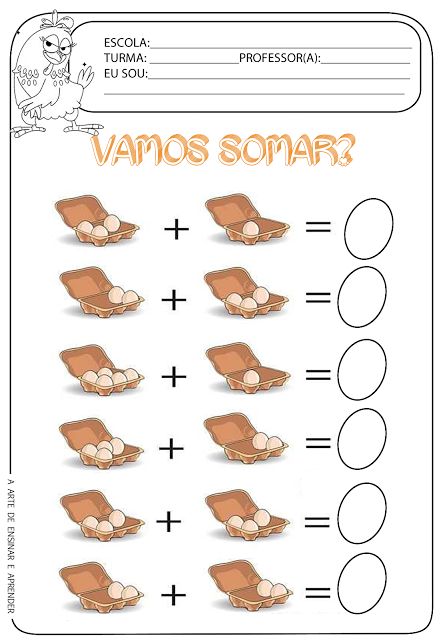 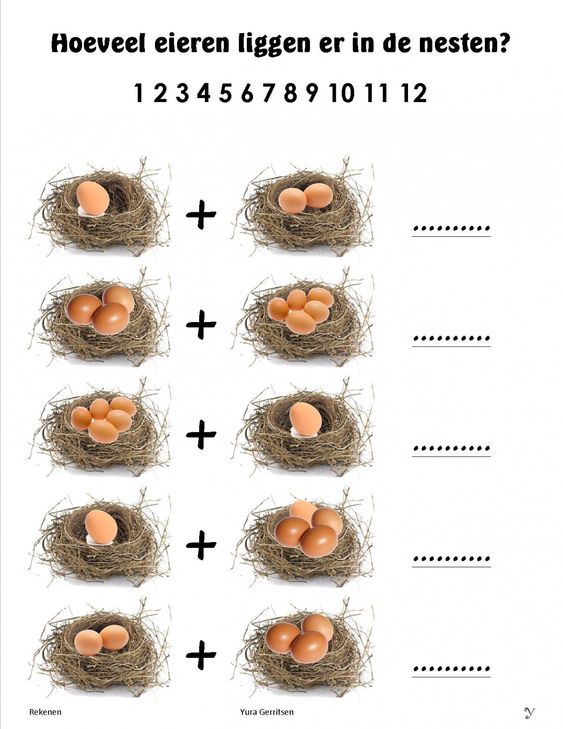 12- EXPLORAR SUCESSOR E ANTECESSOR: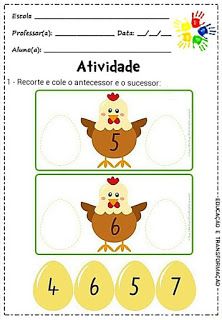 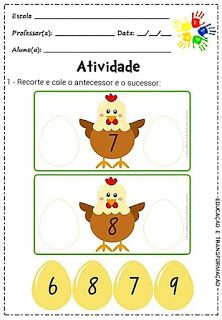 13- OBSERVAR AS GALINHAS E COLAR OS OVOS COM DESENHO CORRESPONDENTE: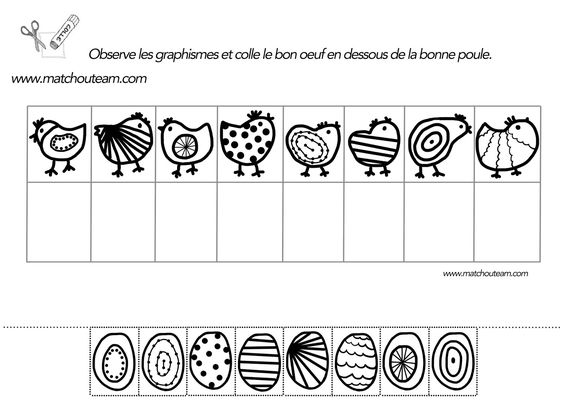 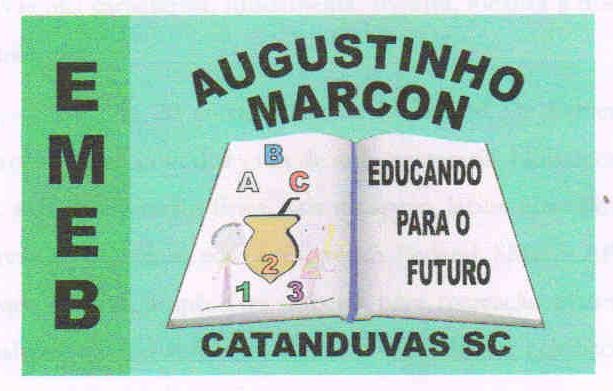 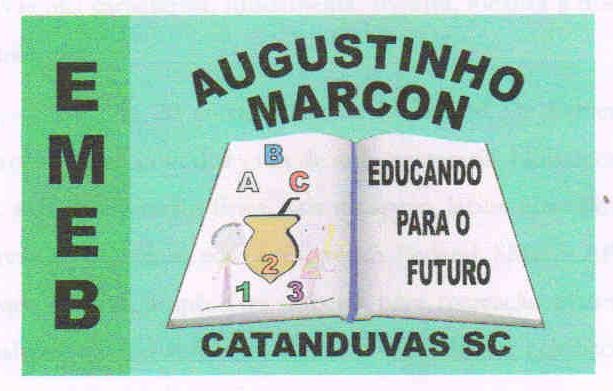 Escola Municipal de Educação Básica Augustinho Marcon.Catanduvas, junho/julho de 2021.Diretora: Tatiana Bittencourt Menegat.Assessora Técnica Pedagógica: Maristela Apª. Borella Baraúna. Assessora Técnica Administrativa: Margarete Petter Dutra.Professora: Ana Paula Fernandes. Turma: 2º ano  PLANEJAMENTO DA SEMANA